美刊盘点2022年十大科学报道参考消息网12月22日报道 对科学而言，2022年是不可思议的一年。我们见证了詹姆斯·韦布空间望远镜首批照片的公布和长毛猛犸象宝宝“木乃伊”的发现。就在最近的12月，我们甚至在核聚变方面取得了突破性进展，从而有望创造清洁能源。美国《发现》月刊网站12月19日分享了《发现》月刊2022年的十大科学报道。1.与喵星人交流的注意事项猫咪不仅是宠物，更是家人——除非你养的是狗，那另当别论。猫咪是复杂的生物，它们对说教批评并不感冒，对激光笔的挑逗也没什么反应，这可能与你想象的正相反。无论如何，如果你决定做铲屎官，还是应该事先对喵星人有些了解。2.科学家对维生素D和癌症了解多少？漫长而阴郁的冬季会对人的心理健康造成负面影响。冬天缺乏维生素D也会给我们的身体健康带来负面影响。从每年的11月到次年的4月间，那些居住在寒冷气候环境中的人日晒量通常不足。由于日照的角度和强度，以及人们为了对抗寒冷天气一般会将自己裹得严严实实，即便露出肌肤，面积也有限，不足以达到日常所需的光照量。说来或许令人惊讶，《环境状况观察》刊登的一篇对多项研究的分析文章称，生活在全年日晒较为充足地区的人们罹患乳腺癌的概率要小于居住在寒冷地区的人。虽然还需进行更多这方面的研究，但专家认为，维生素D摄入量较高的人罹患癌症的风险较低。3.连环杀手数量自上世纪80年代以来迅速减少本年度推出了很多聚焦真实犯罪事件和连环杀手的纪录片。其中最引人注目的是奈飞公司的《怪物：杰夫瑞·达莫的故事》。虽然这些纪录片可能很受欢迎，但拉德福德大学的数据发现，实际上过去30年来，美国连环杀手的数量一直在下降。1987年，美国有189人死于连环杀手之手，2015年则为30人。不少理论解释了其中缘由。也有人称，连环杀手并没有消失，他们只是转型了。4.尼安德特人和智人共同生活的地中海平原专家认为，被称作“黎凡特”的地区——现代以色列、约旦、黎巴嫩和叙利亚等地的地中海东岸地区——可能是尼安德特人和智人共同生活的一个大熔炉。研究人员认为，这两个族群是和平相处的，而疾病可能是导致尼安德特人灭绝的一个因素。5.米德湖：沉船、火山灰和失落的城市重见天日随着大范围干旱席卷美国西南部，米德湖——一个重要水库——的水位已降至历史最低点。随着水库水位的下降，来自过去的幽灵也重新浮出水面，包括沉船、沉没的城市以及最近发现的火山灰。6.南极洲大片海冰脱落并分解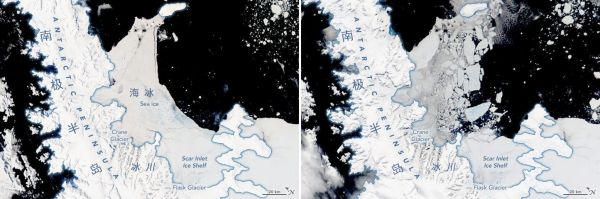 2022年1月，一块相当于费城大小的南极海冰从南极研究科学委员会湾冰架脱落。这块名为“拉森B湾”的巨大海冰之前对从南极大陆漂向它的冰川施加反作用力。在它消失之后，冰川将把更多的冰推入大海，很可能导致海平面上升。7.尼安德特人从何进化而来？2022年，尼安德特人是一个很火的话题。此前专家认为，早期人种海德堡人是尼安德特人进化过程中的缺失环节。不过，一些专家对这一理论提出了质疑。8.2500年的历史谜团：空中花园世界奇观在世界古代七大奇迹中，巴比伦空中花园或许是最神秘的。关于这座花园位于哪里，不同的人有不同的理论，还有人声称这座花园根本不存在。虽然现存的古巴比伦文字中没有对这座空中花园的描述，但有学者记录了见证者的描述。9.孤独是人类进化的产物虽然说某些高质量独处时光并不一定是糟糕的，但人们并非是为孤独而生。孤独感可能会对身心产生负面影响。专家称，孤独感意味着是时候与他人重新建立联系了。这可能源于人类进化中产生的求生特征。在狩猎采集社会，独自生存往往更具挑战性。成为群体中的一员有助于确保生存。10.新冠超级躲避者的秘密尽管美国疾病控制和预防中心称，目前已有超过9600万例新冠病例，但仍有人声称自己没有被感染过。这些人被称为新冠超级躲避者，他们的秘密是什么呢？虽然还需要更多证据，但有几个因素或许有助于人们避免生病。荣誉奖图坦卡蒙的外星匕首来自哪里？图坦卡蒙国王是另一个备受欢迎的历史人物，而2022年关于图坦卡蒙的最火话题莫过于这位埃及法老的外星匕首。这把匕首最初是在图坦卡蒙墓中被发现的，由铁陨石锻造而成。这把匕首让研究人员百思不得其解，因为制作这把匕首的方法——熔炼——直到法老去世大约150年后才出现。